Letos tomu bude 200roků, kdy byla v Molenburku založena naše škola.První uchované, nyní velmi vzácné, vlastnoručně psané zápisy o založení Molenburku, ale hlavně o škole začal psát 10. Ledna 1875 pan učitel Vavřinec Švéda. (Kroniku obce Molenburské, která je v originále uchována, začal psát 12. ledna 1924 nadučitel František Tenora). Na sedmi velkých listech, oboustranně psaných popisuje svůj čtyřicetiletý boj s vedením obce o přístavbě a rozšíření jednotřídní školy na dvojtřídní. Jak píše, tak i starosta Karel Hudec, rolník z č. 1. V roce 1884 nesouhlasil s přístavbou obce. Tak se pan učitel Švéda po čtyřicetiletém  svého působení v Molenburku, rozšíření školy nedočkal. Pro představu, jsem restaurované dva první listy z jeho zápisů vložil v originále do tohoto článku. Je pravdou, že v této době již zde stála jednotřídní škola a měla 205 žáků. Ve svém psaní má ale mnoho nesrovnalostí, hlavně s dobou založení Molenburku i Houska, za což byl později od svých kolegů učitelů kritizován. Ale v té době bylo těžké sehnat podrobné údaje a také se nedalo při jeho vytížení ve škole je chodit shánět. Je, ale znám se svých pohádek, které již v té době vycházely v Moravských novinách. Při prohlídce školních kronik je vidět, že i učitelé kronikáři, velmi rádi poukazovali na své předchozí kolegy, že jejich údaje nejsou správné.  Nejlépe a s velkým přehledem sepsal dění ve škole, ale i v obci v „Kronice obce Molenburské,“ pan nadučitel František Tenora. Je chvályhodné, že naše škola na toto vzácné výročí nezapomněla a připravuje veřejné zasedání na 20. Května v Kulturním domě.Mně se také podařilo, k tomuto výročí napsat a vydat knížku o stručné historii molenburské školy. Kdo by měl zájem, tak ji rád půjčím.								Antonín Jirušek.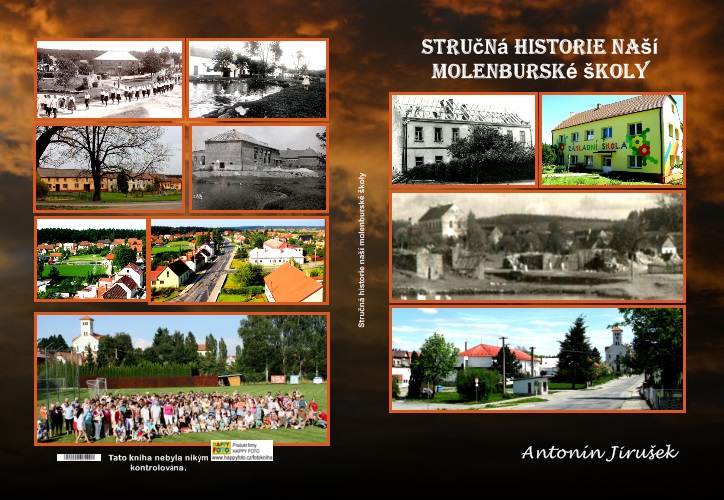 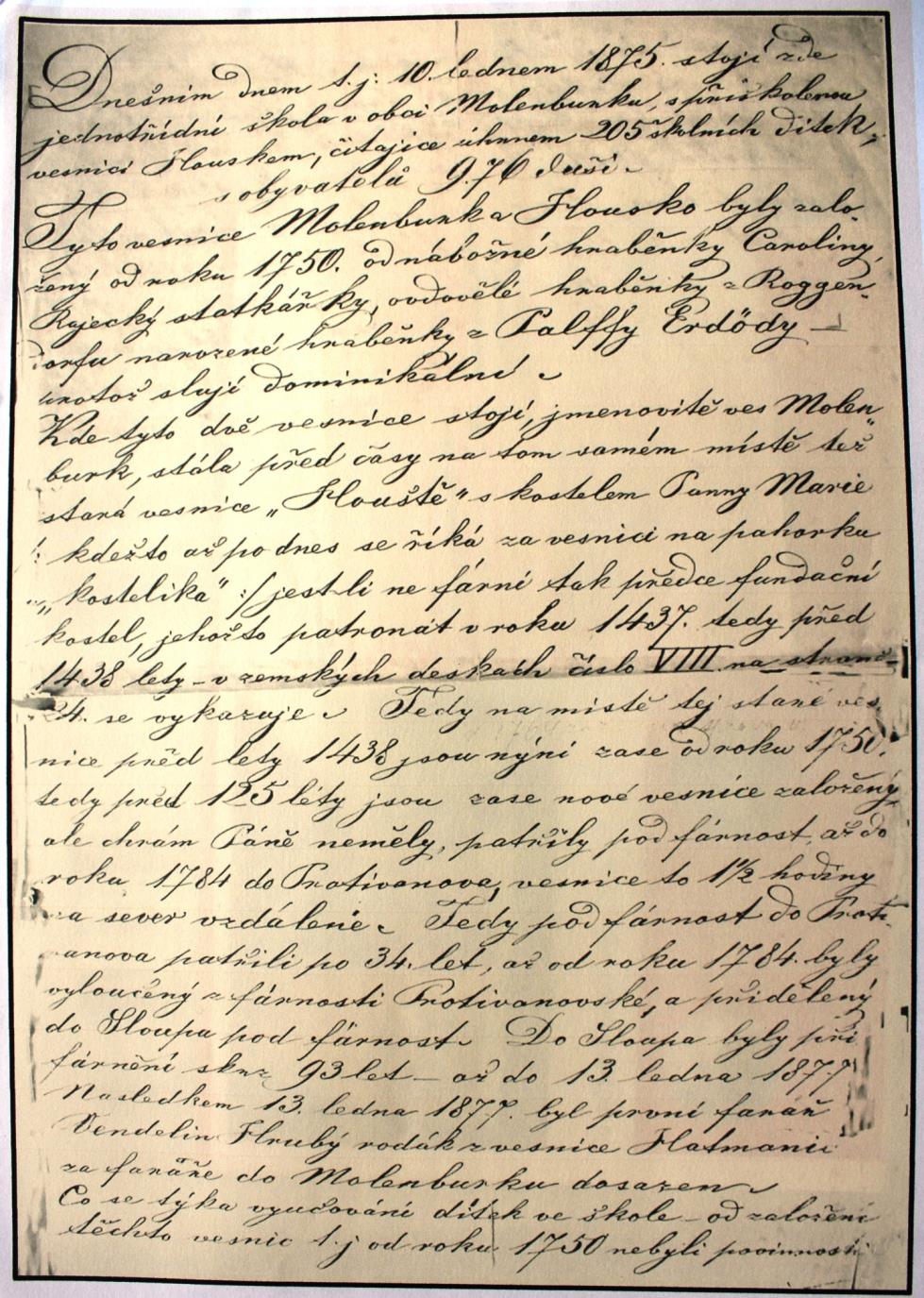 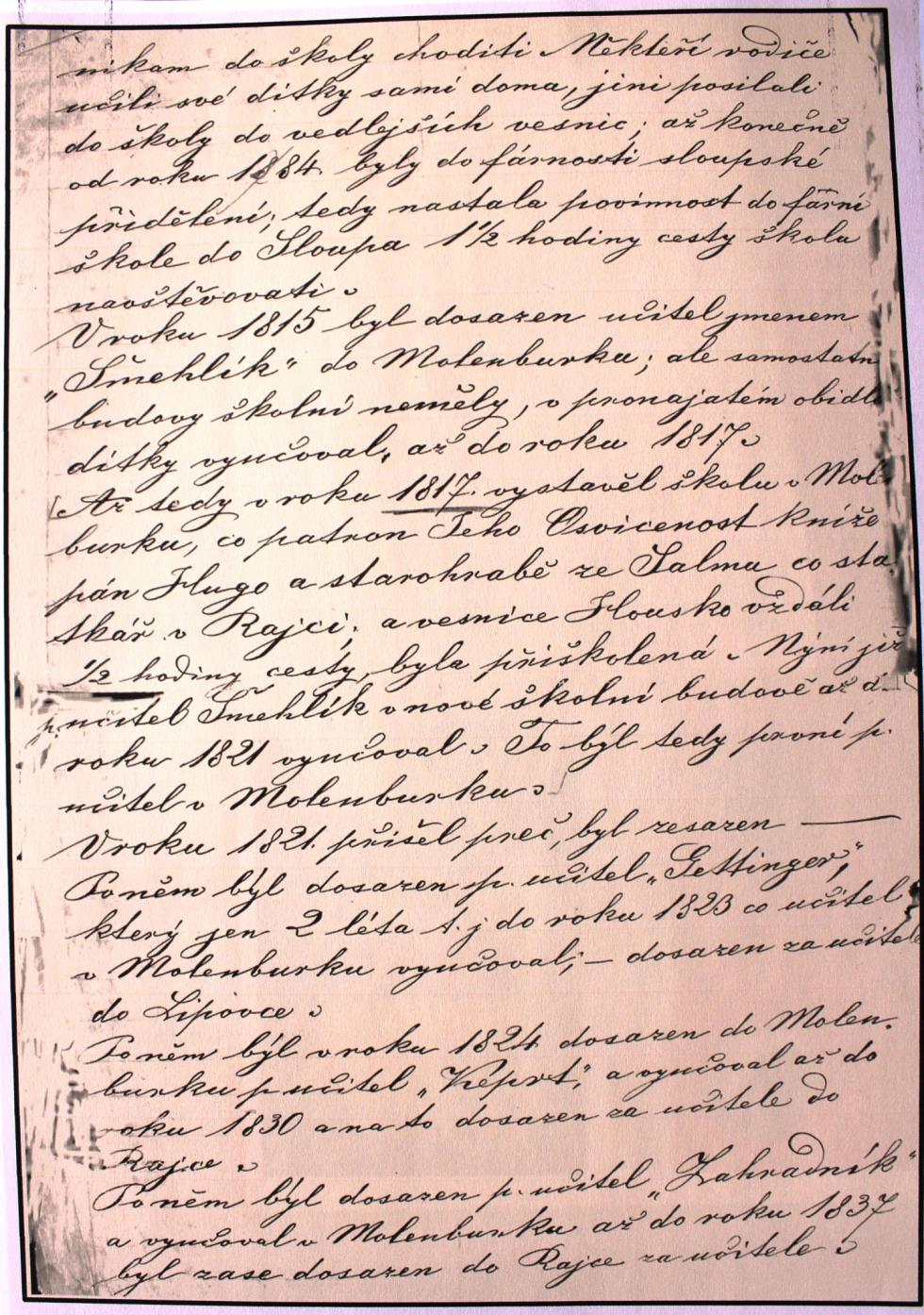 